Пресс-релиз:17 сентября - Всемирный день безопасности пациентов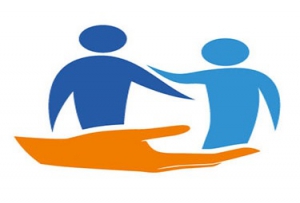 Признавая безопасность пациентов в качестве ключевого приоритета здравоохранения, Всемирная ассамблея здравоохранения в рамках 72-ой сессии 25 мая 2019 года приняла резолюцию WHA72.6 «Глобальные действия по обеспечению безопасности пациентов» и объявила 17 сентября Всемирным днем безопасности пациентов.Primum non nocere («во-первых, не навреди») является фундаментальным принципом здравоохранения во всем мире. И хотя большинство врачей никогда не причинят вреда своим пациентам намеренно, медицинский вред по ошибке происходит чаще, чем можно подумать, независимо от того, насколько развита система здравоохранения в стране.По данным ВОЗ, медицинские ошибки затрагивают 10% пациентов во всем мире. Небезопасная медицинская помощь в больницах стран с низким и средним уровнем дохода приводит к 134 миллионам неблагоприятных последствий и 2,6 миллионам смертей ежегодно. Вред может быть причинён в результате ряда нежелательных событий, почти половину из которых можно успешно предотвращать. Как показательный пример – снижение распространённости внутрибольничных инфекций на 55% в мире связано исключительно с соблюдением и осуществлением правил гигиены рук.Основными целями кампании Всемирного Дня безопасности пациентов являются повышение глобальной осведомленности о проблемах безопасности пациентов, подчеркивание ключевой роли безопасности пациентов в достижении всеобщего охвата услугами здравоохранения и целей устойчивого развития, а также содействие разработки и внедрения систем, процедур и стратегий управления рисками в области здравоохранения и обеспечение безопасности пациентов.В настоящее время определение безопасности пациентов связано прежде всего с предотвращением ошибок в процессе оказания медицинской помощи и снижением риска неблагоприятных событий, связанных с оказанием медицинской помощи до приемлемого минимума. Такой минимум следует рассматривать как консенсус всех заинтересованных сторон с учётом имеющихся текущих знаний, ресурсов и условий, в которых оказывается медицинская помощь.Для повышения безопасности пациентов в нашей стране проводятся  комплексные решения в рамках системы здравоохранения – широкий спектр мероприятий по улучшению организационной деятельности, в том числе инфекционный контроль, безопасное применение лекарственных средств и медицинских изделий, обеспечение  безопасных условий для оказания помощи.Безопасность медицинской деятельности – это отсутствие предотвратимого вреда, рисков его возникновения и (или) степень снижения допустимого вреда жизни и здоровью граждан, медицинских и фармацевтических работников, окружающей среде при осуществлении медицинской деятельности. При этом важной составляющей является не только безопасность пациентов, но и безопасность медицинских работников. Особую значимость это приобретает при организации медицинской помощи в условиях пандемии, как залог стабильной и результативной работы медицинских организаций.Каждый человек, каждая команда профессионалов и каждая медицинская организация своими правильными и осознанными действиями способны положительно повлиять на благое дело – обеспечение и усовершенствование безопасности пациентов. Всемирный день безопасности пациентов – одна из многочисленных возможностей для распространения информации о важности обеспечения качества медицинской помощи, создания безопасной среды пребывания для пациентов и персонала в организациях здравоохранения не только в интересах здоровья отдельных людей, но и в интересах национальной экономики и общества в целом.В рамках Всемирного Дня безопасности пациентов на базе ГУ «Гомельский областной центр гигиены, эпидемиологии и общественного здоровья» будет организована «прямая» телефонная линия: 17 сентября с 11:00 до 12:00 по телефону 8 (0232) 50 74 16, на вопросы ответит врач-эпидемиолог, заведующий отделением надзора за организациями здравоохранения Васильева Ольга Владимировна.                                             Анастасия Демьянцева, врач-гигиенист                                  отдела общественного здоровья                              государственного учреждения                                             «Гомельский областной центр гигиены,                                                  эпидемиологии и общественного здоровья»